                 PROPOSIÇÕES 03 – Vereador Jairo Martins Garcias                 INDICAÇÃO – 013/2021Indico ao Excelentíssimo Senhor Prefeito Municipal em conjunto com a Secretaria Municipal de Obras, nos termos regimentais e ouvido o Plenário, que seja feita uma reforma na Capela mortuária municipal, no centro, eis que se encontra bastante deteriorada.                                                MENSAGEM JUSTIFICATIVA:                           Senhor Presidente:                       Senhores Vereadores:       A capela mortuária municipal, encontra-se bastante deteriorada e precisamos ser solícitos com os que lá frequentam, pois já estão passando por um momento de dor e sofrimento. Assim solicito o apoio dos nobres colegas para a revitalização da capela.                                          Bom Retiro do Sul, 03 de agosto de 2021.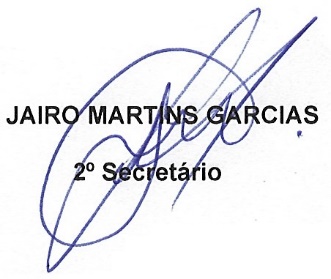 